SULIT												MATEMATIKKertas 2Tahun 6Mei20191 jamPENTAKSIRAN PERTENGAHAN TAHUN 2019TAHUN 6Nama : ………………………………………………………	         Kelas : ………………………MATEMATIKKertas 2Satu JamKertas soalan ini mengandungi 12 halaman bercetak1.	Rajah di bawah menunjukkan sekeping kad nombor.	(a)	Nyatakan digit yang mewakili  nilai tempat ratus ribu.	[1 markah]	(b)	Bundarkan nombor pada kad nombor di atas kepada puluh ribu yang 		terdekat.[1 markah]2.	Rajah di bawah menunjukkan satu garis nombor.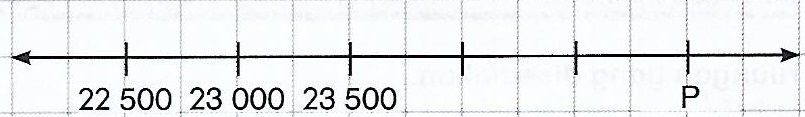 	(a)	Cari nombor yang diwakili oleh P.[1 markah]	(b)	Darabkan nombor P dengan 9.[1 markah]3.	Jadual di bawah menunjukkan bilangan penduduk dalam tiga bandar.	(a)	Cari bilangan penduduk dalam bandar U.[1 markah]	(b)	Hitung jumlah penduduk dalam tiga bandar itu.[2 markah]4.	Rajah di bawah menunjukkan satu garis nombor.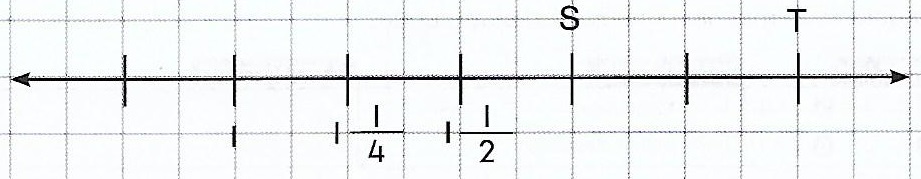 	(a)	Nyatakan pecahan yang mewakili S.[1 markah]	(b)	Cari nilai bagi T x 500.[2 markah]5.	Jadual di bawah menunjukkan isi padu cecair di dalam dua buah bekas, X 	dan Y.	(a)	Tukarkan isi padu cecair , dalam ℓ, di dalam bekas X kepada pecahan 		tak wajar.[1 markah]	(b)	Hitung isi padu cecair, dalam ℓ, di dalam bekas Y.[2 markah]6.	Rajah di bawah menunjukkan tiga nilai nombor pada kad yang berlainan 	bentuk.	(a)	Apakah hasil tolak di antara            dengan 	   ?[1 markah]	(b)	Kad-kad itu disusun seperti di bawah. Selesaikan.			 ÷ [ 	   + 	   ] = _______ [3 markah]7.	Jadual di bawah menunjukkan jisim tiga buah kotak.	(a)	Cari jisim kotak R.[2 markah]	(b)	Hitung beza antara jumlah jisim kotak P dan Q dengan kotak R.[2 markah]8.	Jadual di bawah menunjukkan peratusan agihan pendapatan Hazley dalam 	tempoh sebulan. Peratusan sewa rumah tidak ditunjukkan.	(a)	Berapakah peratusan daripada pendapatannya digunakan untuk 			membayar sewa rumah setiap bulan?[2 markah]	(b)	Setiap bulan Hazley membayar sewa rumahnya sebanyak RM850.		Hitung jumlah pendapatan bulanan Hazley.[2 markah]9.	(a)	Rajah di bawah terdiri daripada beberapa bulatan yang sama besar.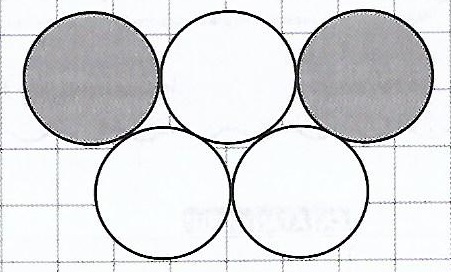 	Nyatakan peratus kawasan berlorek daripada seluruh rajah.[1 markah](b)	Rajah di bawah menunjukkan harga dan diskaun sebuah kamera.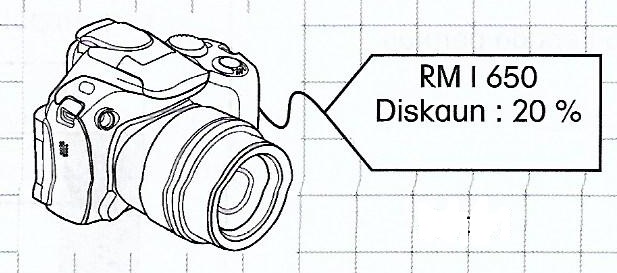 (i)	Hitungkan diskaun bagi kamera itu.[2 markah](ii)	Encik Fairus membeli 4 buah kamera yang sama. Berapakah jumlah 		wang yang perlu dibayarnya?[2 markah]10.	(a)	Rajah di bawah menunjukkan wang kepunyaan Nazir.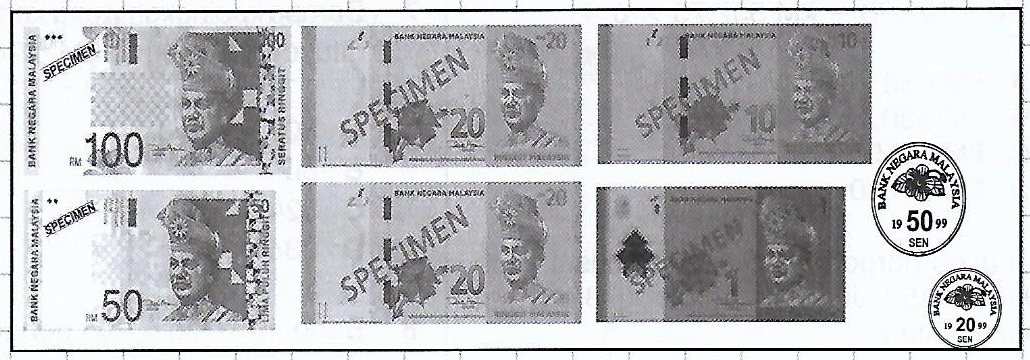 		Hitung jumlah wang Nazir.[1 markah]	(b)	Jadual di bawah menunjukkan wang simpanan dua orang murid 			sebanyak RM10 000 dalam dua buah institusi kewangan yang 			berbeza.	(i)	Berapakah jumlah wang simpanan Hasan selepas setahun?[2 markah]	(ii)	Siapakah yang mempunyai wang simpanan yang paling banyak 			selepas setahun? Buktikan.[2 markah]11.	(a)	Rajah di bawah menunjukkan harga dan diskaun sebuah televisyen.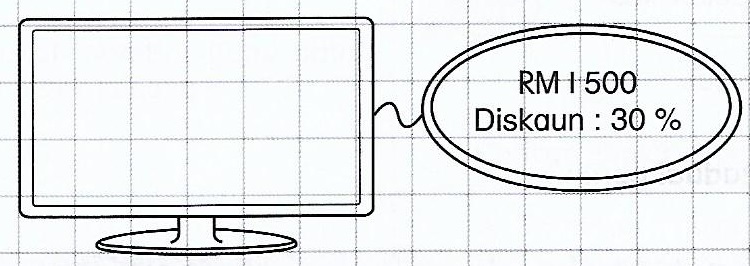 		Hitung harga televisyen selepas diskaun.[2 markah]	(b)	Jadual di bawah menunjukkan harga kos dan harga jual penyaman 		udara dan televisyen.(i)	Berapakah keuntungan yang diperoleh daripada jualah sebuah 			penyaman udara?[1 markah](ii)	Keuntungan daripada jualan sebuah televisyen ialah RM250.	Berapakah harga jual televisyen itu?[2 markah]12.	Rajah di bawah menunjukkan waktu yang ditunjukkan pada satu muka jam 	pada suatu petang.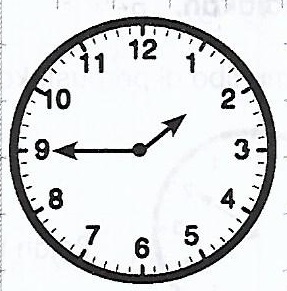 	(a)	Tulis waktu yang ditunjukkan.[1 markah]	(b)	Kelas tuisyen Wardiah bermula 15 minit selepas waktu yang 				ditunjukkan pada rajah. Nyatakan waktu kelas tuisyen Wardiah 			bermula dalam sistem 24 jam.[2 markah]	(c)	Kelas tuisyen Wardiah berlangsung selama 2  jam. Sebelum pulang 		ke rumah, Wardiah pergi ke rumah kawan dan berada di sana selama 		30 minit.		Pada jam berapakah Wardiah pulang ke rumah?[2 markah]13.	Rajah di bawah menunjukkan isi padu air di dalam dua buah bekas, P dan Q.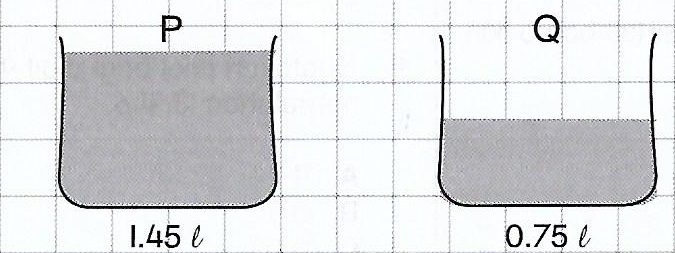 	(a)	Nyatakan isi padu air di dalam bekas P dalam mℓ.[1 markah]	(b)	Air di dalam bekas P dan bekas Q dituang sama banyak ke dalam 5 		biji botol. Hitung isi padu air, dalam mℓ, dalam setiap botol.[2 markah]	(c)	Berapakah isi padu air di dalam bekas P yang perlu dituang ke dalam 		bekas Q supaya kedua-dua bekas mempunyai isi padu air yang sama 		banyak?[2 markah]14.	Rajah di bawah menunjukkan jisim seekor ikan.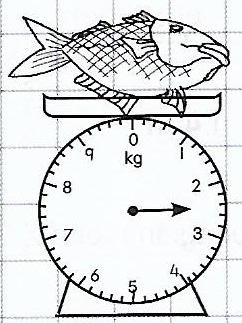 	(a)	Nyatakan jisim, dalam kg, ikan itu.[1 markah]	(b)	Jika seekor ayam mempunyai jisim yang sama seperti ikan pada rajah 		di atas, berapakah jisim bagi tiga ekor ayam yang sama dalam g?[2 markah]	(c)	Harga bagi satu kilogram ikan yang sama adalah RM5.40, berapakah 		harga bagi ikan di atas?[2 markah]15.	Rajah di bawah menunjukkan panjang sehelai reben.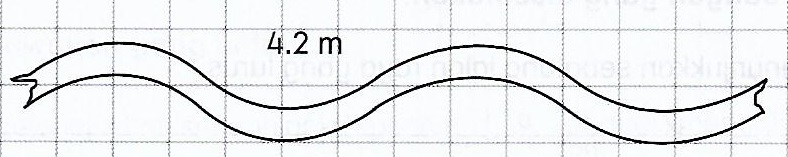 	(a)	Nyatakan panjang, dalam cm, reben itu.	(b)	Azhana menggunakan  daripada reben itu untuk mengikat kotak 		hadiah. Hitung panjang, dalam m, baki reben yang tidak digunakan.	(c)	Azhana membahagikan baki reben kepada tiga bahagian, X, Y dan Z.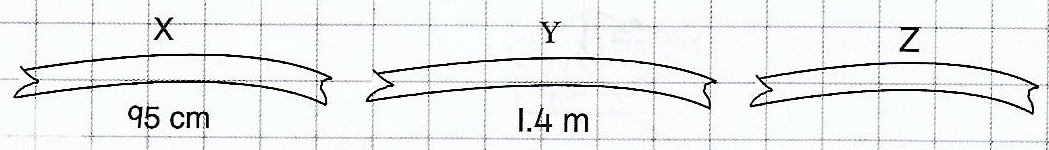 	Berapakah panjang, dalam cm, bahagian reben Z?[2 markah]Kertas soalan tamatSKEMA JAWAPANNo.SoalanMarkahPenuhMarkahDiperoleh122233435364748495105115125135145155Jumlah60BandarBilangan pendudukS515 736T573 948U75 364 orang kurang daripada bandar SBekasIsi paduX2  ℓY  daripada isi padu cecair di dalam bekas XKotakJisim (kg)P5.53Q6.835R1.45 kg lebih daripada kotak QAgihan PendapatanPeratusanKeperluan harian45%Pelbagai15%Bil12%Simpanan8%Sewa RumahNamaInstitusi KewanganDividenHasanTabung Haji5.5%AzmanASB6.5%BarangHarga kosHarga jualPenyaman udaraRM1 050RM1 550TelevisyenRM1 500SoalanLangkah PengiraanMarkah1(a) 51m1(b) 7 550 0001m2(a) P = 25 0001m2(b) 25 000 x 9 = 225 0001m3(a) U = 515 736 - 75 364 = 440 3721m3(b) Jumlah = 515 736 + 573 948 + 440 372 = 1 530 0562m4(a) S = 1 1m4(b) Nilai  = 2  x 500 = 1 1252m5(a) 2  ℓ =   ℓ (pecahan tak wajar)1m5(b) Isi padu Y =  x 2  ℓ = 2  ℓ2m6(a) 9.23 - 5.24 = 3.991m6(b) Selesaikan = 72.35 ÷ [9.23 + 5.24] = 53m7(a) R = 1.45 kg + 6.835 kg = 8.285 kg2m7(b) Beza = (5.53 + 6.835) - 8.285 = 4.08 kg2m8(a) Peratusan sewa rumah = 100 - (45+15+12+8) = 20%2m8(b) Jumlah pendapatan = RM850 x 5 = RM4 2502m9(a) Peratus berlorek = 40%1m9(b) (i) Diskaun =  x RM1 650 = RM3302m9(ii) Jumlah bayaran = RM1 320 x 4 = RM5 2802m10(a) RM201.701m10(b) Jumlah wang Hasan =  x RM10 000 = RM10 5502m10(c) Wang Azman =  x RM10 000 = RM10 650 (Azman paling banyak wang)2m11(a)Harga selepas diskaun =   x RM1 500 = RM1 0502m11(b) (i) Untung aircond = RM1 550 - RM1 050 = RM5001m11(ii) Harga jual TV = RM1 500 + RM250 = RM1 7502m12(a) 1:45 petang/p.m. @ Jam 13451m12(b) Jam 1345 + 15 minit = Jam 14002m12(c) Jam 1400 + 2 jam 30 min + 30 min = 5:00 petang/p.m. @ Jam 17002m13(a) Isi padu P = 1 450 mℓ1m13(b) Isi padu setiap botol = (1 450 + 750) mℓ ÷ 5 = 440 mℓ2m13(c) Isi padu perlu dituang = (1 450 - 750) ÷ 2 = 350 mℓ / 0.35 ℓ2m14(a) Jisim ikan = 2.4 kg1m14(b) Jisim 3 ayam = 2.4 kg x 3 = 7 200 g2m14(c) Harga ikan = RM5.40 x 2.4 kg = RM12.962m15(a) 420 cm1m15(b) Baki reben =  x 4.2 m = 3.15 m2m15(c) Z = 315 - (95 + 140) = 80 cm2m